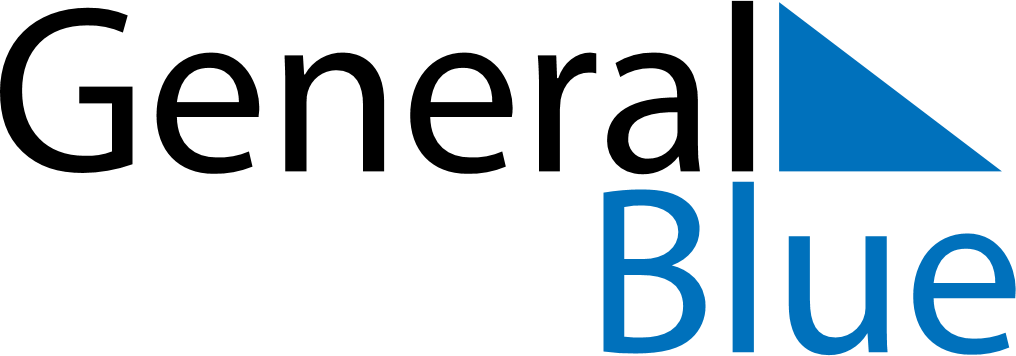 April 2020April 2020April 2020April 2020MozambiqueMozambiqueMozambiqueMondayTuesdayWednesdayThursdayFridaySaturdaySaturdaySunday123445678910111112Women’s Day1314151617181819202122232425252627282930